Roman Lewicki
radny RM
Gminy Osiecznanr	goaz.Pan Stanisław GlapiakBurmistrz Gminy OsiecznaZapytanie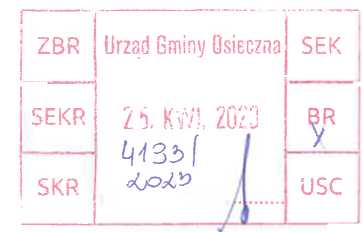 Na podstawie przepisów regulujących procedurę składania zapytań, proszę o odpowiedz w
następującej sprawie:z treści odpowiedzi na moje zapytanie, udzielonej przez Pana Burmistrza w dniu 5.04.2023,
dotyczącej relacji, uzgodnień, pozwoleń, łączących Gminę ( Burmistrza ) z właścicielem działki, na
której prowadzono proces poszukiwania źródła wody (przy zjeździe na Stanisławówkę ) wynika,
że Pan Burmistrz prowadził do tej pory te inwestycje bez wcześniejszego zagwarantowania ceny za
przedmiotową działkę , na wypadek gdyby Gmina chciałaby tę działkę ostatecznie nabyć.Wydano 237 tys zł na prace na czyjejś działce i dzisiaj, w obliczu sporu o cenę działki, Gmina stara
się o wywłaszczenie właściciela z tej działki. Pytanie na ten moment nasuwa się w sposób oczywistyDlaczego Pan Burmistrz decydował o wydawaniu pieniędzy gminnych bez gwarancji uzyskania
prawa własności do działki, choćby na podstawie podpisania umowy przedwstępnej warunkowej z
właścicielem działki?                                            Z poważaniem                                             Roman Lewicki